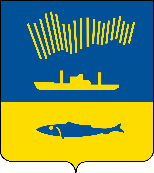 АДМИНИСТРАЦИЯ ГОРОДА МУРМАНСКАП О С Т А Н О В Л Е Н И Е     .    .                                                                                                                №         В соответствии с Федеральными законами от 25.02.1999 № 39-ФЗ 
«Об инвестиционной деятельности в Российской Федерации, осуществляемой 
в форме капитальных вложений», от 06.10.2003 № 131-ФЗ «Об общих принципах организации местного самоуправления в Российской Федерации», Уставом муниципального образования городской округ город-герой Мурманск, решением Совета депутатов города Мурманска от 25.09.2017 № 39-677 
«О муниципальной поддержке инвестиционной деятельности на территории муниципального образования город Мурманск», постановлением администрации города Мурманска от 28.05.2014 № 1610 «Об утверждении регламента сопровождения инвестиционных проектов, планируемых 
к реализации и реализуемых на территории города Мурманска», руководствуясь приказом Министерства экономического развития Российской Федерации от 26.09.2023 № 672 «Об утверждении Методических рекомендаций по организации системной работы по сопровождению инвестиционных проектов муниципальными образованиями с учетом внедрения в субъектах Российской Федерации системы поддержки новых инвестиционных проектов («Региональный инвестиционный стандарт»)», п о с т а н о в л я ю: 1. Внести в постановление администрации города Мурманска 
от 26.12.2012 № 3103 «О создании Инвестиционного совета муниципального образования город Мурманск» (в ред. постановлений от 01.04.2014 № 899, 
от 20.02.2015 № 450, от 21.04.2017 № 1175, от 30.01.2018 № 187, от 08.06.2020 № 1339) следующие изменения:- в пункте 5 слова «Соколова М.Ю.» заменить словами «Синякаева Р.Р.».2. Внести в приложение к постановлению следующие изменения:- в пункте 5.5 слова «не менее 15 и не более 30 человек» заменить словами «не менее 20 и не более 40 человек».3. Отделу информационно-технического обеспечения и защиты информации администрации города Мурманска (Кузьмин А.Н.) разместить настоящее постановление на официальном сайте администрации города Мурманска в сети Интернет.4. Редакции газеты «Вечерний Мурманск» (Елкин А.Е.) опубликовать настоящее постановление.5. Настоящее постановление вступает в силу со дня официального опубликования и распространяется на правоотношения, возникшие 
с 14.02.2024.6. Контроль за выполнением настоящего постановления возложить 
на заместителя главы администрации города Мурманска Синякаева Р.Р.Глава администрации города Мурманска                                                                         Ю.В. Сердечкин